*Não é obrigatório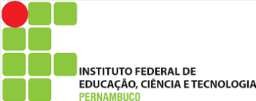 BOLETIM DE OCORRÊNCIA DE ACIDENTEBOLETIM DE OCORRÊNCIA DE ACIDENTEBOLETIM DE OCORRÊNCIA DE ACIDENTEData:10.11.2016BOLETIM DE OCORRÊNCIA DE ACIDENTEBOLETIM DE OCORRÊNCIA DE ACIDENTEBOLETIM DE OCORRÊNCIA DE ACIDENTERevisão:0IFPE_REI_DGPE_SIASS_REG004IFPE_REI_DGPE_SIASS_REG004IFPE_REI_DGPE_SIASS_REG004Revisão:0DADOS DO ACIDENTADODADOS DO ACIDENTADODADOS DO ACIDENTADODADOS DO ACIDENTADODADOS DO ACIDENTADONome do acidentado:Nome do acidentado:Nome do acidentado:Nome do acidentado:Nome do acidentado:Empresa (citar se for terceirizada):Empresa (citar se for terceirizada):Empresa (citar se for terceirizada):CNPJ da empresa:CNPJ da empresa:Campus:Campus:Campus:E-mail do Chefe Imediato do Acidentado:E-mail do Chefe Imediato do Acidentado:Tipo de Vínculo:(	) Servidor Efetivo (	) Terceirizado(	) Comissionado (	) Anistiado(	) SubstitutoTipo de Vínculo:(	) Servidor Efetivo (	) Terceirizado(	) Comissionado (	) Anistiado(	) SubstitutoTipo de Vínculo:(	) Servidor Efetivo (	) Terceirizado(	) Comissionado (	) Anistiado(	) SubstitutoData do Acidente:Data do Acidente:Tipo de Vínculo:(	) Servidor Efetivo (	) Terceirizado(	) Comissionado (	) Anistiado(	) SubstitutoTipo de Vínculo:(	) Servidor Efetivo (	) Terceirizado(	) Comissionado (	) Anistiado(	) SubstitutoTipo de Vínculo:(	) Servidor Efetivo (	) Terceirizado(	) Comissionado (	) Anistiado(	) SubstitutoEstava em hora extra? (	) Sim(	) NãoEstava em hora extra? (	) Sim(	) NãoINFORMAÇÕES DO ACIDENTE:INFORMAÇÕES DO ACIDENTE:INFORMAÇÕES DO ACIDENTE:INFORMAÇÕES DO ACIDENTE:INFORMAÇÕES DO ACIDENTE:Hora do Acidente:Hora do Acidente:Hora do Acidente:Após quantas horas trabalhadas:Após quantas horas trabalhadas:Tipo do acidente:(	) Típico(	) Trajeto(	) Doença(	) Equiparado: 	_ 	Tipo do acidente:(	) Típico(	) Trajeto(	) Doença(	) Equiparado: 	_ 	Tipo do acidente:(	) Típico(	) Trajeto(	) Doença(	) Equiparado: 	_ 	Local do Acidente:Local do Acidente:Descrição Sucinta do acidente:Descrição Sucinta do acidente:Descrição Sucinta do acidente:Descrição Sucinta do acidente:Descrição Sucinta do acidente:Nome das testemunhas:1) 	_ 	_ 	__2) 	_ 	_ 	__Nome das testemunhas:1) 	_ 	_ 	__2) 	_ 	_ 	__Nome das testemunhas:1) 	_ 	_ 	__2) 	_ 	_ 	__Nome das testemunhas:1) 	_ 	_ 	__2) 	_ 	_ 	__Nome das testemunhas:1) 	_ 	_ 	__2) 	_ 	_ 	__Parte do corpo atingida: 	_ 	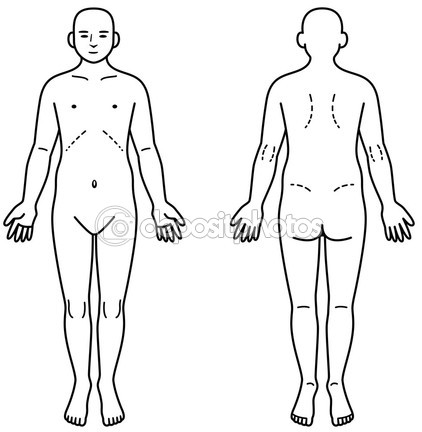 Parte do corpo atingida: 	_ 	Parte do corpo atingida: 	_ 	Tipo de Lesão:(	) Escoriações (	) Corte(	) Queimadura (	) OutrosLocal do Atendimento Hospitalar:CID*:CRM*:Nome do Médico*:Houve afastamento: (	) Sim	(	) Não Quantos:Tipo de Lesão:(	) Escoriações (	) Corte(	) Queimadura (	) OutrosLocal do Atendimento Hospitalar:CID*:CRM*:Nome do Médico*:Houve afastamento: (	) Sim	(	) Não Quantos:Observações Adicionais, se necessário:Observações Adicionais, se necessário:Observações Adicionais, se necessário:Observações Adicionais, se necessário:Observações Adicionais, se necessário:Assinatura do Emitente:Assinatura do Emitente:Assinatura do Acidentado*:Assinatura do Acidentado*:Assinatura do Acidentado*:Assinatura da Testemunha:Assinatura da Testemunha:Assinatura da Testemunha:Assinatura da Testemunha:Assinatura da Testemunha: